EK-1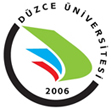 DERS BİLGİ FORMUEK-2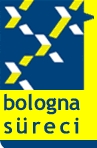 PROGRAM ÇIKTILARI-DERSLER İLİŞKİ TABLOSUENSTİTÜ/FAKÜLTE/YÜKSEKOKUL ve PROGRAM: ENSTİTÜ/FAKÜLTE/YÜKSEKOKUL ve PROGRAM: ENSTİTÜ/FAKÜLTE/YÜKSEKOKUL ve PROGRAM: ENSTİTÜ/FAKÜLTE/YÜKSEKOKUL ve PROGRAM: DERS BİLGİLERİDERS BİLGİLERİDERS BİLGİLERİDERS BİLGİLERİAdıKoduDiliTürüZorunlu/ SeçmeliYarıyılıT+U SaatiKredisi AKTSÖn Koşul DersleriDers SorumlularıDers Sorumlu YardımcılarıDersin AmacıDersin Öğrenme ÇıktılarıDERS PLANIDERS PLANIDERS PLANIDERS PLANIHaftaÖn HazırlıkKonular/UygulamalarMetot1234567891011121314KAYNAKLARKAYNAKLARDers Kitabı veva NotuDiğer KaynaklarDEĞERLENDİRME SİSTEMİEtkinlik TürleriKatkı YüzdesiAra Sınav40Kısa Sınav---Ödev, Proje---Yarıyıl Sonu Sınavı60Toplam100DERSİN PROGRAM ÇIKTILARINA KATKISIDERSİN PROGRAM ÇIKTILARINA KATKISIDERSİN PROGRAM ÇIKTILARINA KATKISIDERSİN PROGRAM ÇIKTILARINA KATKISIDERSİN PROGRAM ÇIKTILARINA KATKISIDERSİN PROGRAM ÇIKTILARINA KATKISIDERSİN PROGRAM ÇIKTILARINA KATKISINoProgram ÇıktılarıKatkı DüzeyiKatkı DüzeyiKatkı DüzeyiKatkı DüzeyiKatkı DüzeyiNoProgram Çıktıları123451Hemşirelik bilim ve sanatının gereklerini, bireyin/ailenin/toplumun sağlığını korumada ve geliştirmede en üst düzeyde uygulayabilmekX2Sağlığın bozulduğu durumlarda bireylerin her ortamda hemşirelik bakım gereksinimlerini çağdaş yaklaşımlar doğrultusunda saptayabilen, hemşirelik bakımını planlayabilme, uygulayabilme ve değerlendirebilmekX3Ekip çalışmasına yatkın, liderlik özelliklerine sahip ve diğer alanlardaki sağlık ekibi üyeleri ve ilişkili olduğu diğer disiplin üyeleri ile işbirliği yapabilmek ve etkili iletişim kurabilmekX4Birey, aile ve toplumun eğitim gereksinimleri belirleyen ve en doğru strateji, yöntem ve teknikleri kullanarak eğitim gereksinimlerine uygun eğitim verebilmekX5Evrensel değerlere sahip, toplumsal, bilimsel ve mesleki etik değerlerin, hasta haklarının, yasal sorumluklarının bilincinde olmakX6Bilimsel yöntemi ve düşünceyi mesleki ve sosyal yaşamında kullanma, eleştirel düşünme, akademik üstünlük ve araştırma öğelerini birleştirme anlayışla mesleğini yapabilmekX7Bireysel ve mesleki gelişimine ilişkin sorumluluk alabilme, mesleğin gelişimi için karar alma mekanizmalarında etkin rol almakX8Alanında ileri düzeyde yabancı dil bilgisine sahip olmakX9Alanının gerektirdiği düzeyde istatistik, bilgisayar, bilişim ve iletişim teknolojilerini kullanabilmekX10Türkçeyi iyi kullanabilme, yazılı ve sözlü iletişim kurallarını bilme ve etkin iletişim becerisine sahip olmakX11Atatürk İlkeleri konusunda bilinçli ve İnkılâp Tarihi konusunda bilgi sahibi olmakXAKTS / İŞ YÜKÜ TABLOSUAKTS / İŞ YÜKÜ TABLOSUİş Yükü (Saat)Ders içiDers Saati ( 14 x Haftalık Ders Saati)2x14=28Ders DışıÖdev---Ders DışıAraştırma1x14 = 14Ders DışıOn Hazırlık, Pekiştirme Çalışmaları14x1 = 14Ders DışıDiğer Faaliyetler--SınavlarAra Sınav (Ara Sınav Sayısı x Ara Sınav Süresi)1x1=1SınavlarYarıyıl Sonu Sınavı1x1=1Topları İş Yükü58Toplam İş Yükü/25 (s)58/25=2,32Dersin AKTS Kredisi2ENSTİTÜ/FAKÜLTE/YÜKSEKOKUL ve PROGRAM :ENSTİTÜ/FAKÜLTE/YÜKSEKOKUL ve PROGRAM :ENSTİTÜ/FAKÜLTE/YÜKSEKOKUL ve PROGRAM :ENSTİTÜ/FAKÜLTE/YÜKSEKOKUL ve PROGRAM :ENSTİTÜ/FAKÜLTE/YÜKSEKOKUL ve PROGRAM :ENSTİTÜ/FAKÜLTE/YÜKSEKOKUL ve PROGRAM :ENSTİTÜ/FAKÜLTE/YÜKSEKOKUL ve PROGRAM :ENSTİTÜ/FAKÜLTE/YÜKSEKOKUL ve PROGRAM :ENSTİTÜ/FAKÜLTE/YÜKSEKOKUL ve PROGRAM :ENSTİTÜ/FAKÜLTE/YÜKSEKOKUL ve PROGRAM :ENSTİTÜ/FAKÜLTE/YÜKSEKOKUL ve PROGRAM :ENSTİTÜ/FAKÜLTE/YÜKSEKOKUL ve PROGRAM :ENSTİTÜ/FAKÜLTE/YÜKSEKOKUL ve PROGRAM :ENSTİTÜ/FAKÜLTE/YÜKSEKOKUL ve PROGRAM :ENSTİTÜ/FAKÜLTE/YÜKSEKOKUL ve PROGRAM :ENSTİTÜ/FAKÜLTE/YÜKSEKOKUL ve PROGRAM :ENSTİTÜ/FAKÜLTE/YÜKSEKOKUL ve PROGRAM :ENSTİTÜ/FAKÜLTE/YÜKSEKOKUL ve PROGRAM :ENSTİTÜ/FAKÜLTE/YÜKSEKOKUL ve PROGRAM :ENSTİTÜ/FAKÜLTE/YÜKSEKOKUL ve PROGRAM :ENSTİTÜ/FAKÜLTE/YÜKSEKOKUL ve PROGRAM :ENSTİTÜ/FAKÜLTE/YÜKSEKOKUL ve PROGRAM :ENSTİTÜ/FAKÜLTE/YÜKSEKOKUL ve PROGRAM :DERSLERPÇ1PÇ2PÇ3PÇ4PÇ5PÇ6PÇ7PÇ8PÇ9PÇ10PÇ11Hemşireliğe GirişXXXXXXXXX